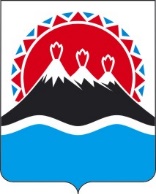 П О С Т А Н О В Л Е Н И ЕПРАВИТЕЛЬСТВАКАМЧАТСКОГО КРАЯПРАВИТЕЛЬСТВО ПОСТАНОВЛЯЕТ:1. Внести в приложение к постановлению Правительства Камчатского края              от 14.02.2024 № 51-П «Об утверждении Порядка предоставления в 2024 году субсидии из краевого бюджета автономной некоммерческой организации «Камчатский выставочно-туристический центр» в целях финансового обеспечения затрат на обеспечение проведения имиджевых мероприятий, направленных на продвижение экспортного и туристического потенциала Камчатского края на внешнем рынке (за рубежом)», следующие изменения:1) часть 6 изложить в следующей редакции:«6. Направлениями расходов, источником финансового обеспечения которых является субсидия, являются расходы получателя субсидии на оказание услуг по проведению имиджевых мероприятий, направленных на продвижение экспортного и туристического потенциала Камчатского края на внешнем рынке (за рубежом):1) для представителей субъектов малого и среднего предпринимательства Камчатского края в Международной выставке туризма и индустрии гостеприимства МИТТ 2024 (далее соответственно – мероприятие,  выставка), в том числе:а) аренда выставочной (необорудованной) площади;б) аренда подсобного помещения и оборудования;в) услуги по уборке арендуемой площади;г) регистрационный взнос;д) услуги организатора выставки по размещению информации о субъектах малого и среднего предпринимательства в каталоге выставки;е) коммунальные расходы (электропитание, сеть «Интернет»);ж) работы по подготовке экспозиции (застройка стенда);з) работы по изготовлению дизайн-макетов;и) работы по изготовлению полиграфической продукции;к) работы по изготовлению интерактивного контента;2)  для представителей субъектов малого и среднего предпринимательства Камчатского края в VIII Российско-Китайском ЭКСПО (г. Харбин):а) аренда выставочной (необорудованной) площади в составе национального стенда Российской Федерации (включая коэффициент за конфигурацию «остров»);б) работы по разработке дизайн-проекта выставочного стенда;в) работы по застройке стенда;г) организационно-техническое сопровождение;д) коммунальные расходы (электропитание);е) лингвистическое сопровождение;ж) регистрационный взнос (5 человек);з) расходы на приобретение дополнительных бейджев (5 человек);и) кейтеринг;к) расходы на трансфер по территории г. Харбин (КНР) (аэропорт-отель-аэропорт) с гидом-переводчиком;л) работы по уборке стенда;м) работы по изготовлению раздаточной продукции, презентационных материалов;н) расходы по командированию представителей (5 человек) в г. Харбин (суточные в КНР);о) расходы по командированию представителей (5 человек) в г. Харбин (суточные в России);п) расходы на проживание в КНР (с учетом прилета за день до выставки, вылета на следующий день после выставки, 5 человек);р) расходы на проживание (трансфер через г. Хабаровск, 5 человек);с) расходы на медицинское страхование;т) расходы на оплату авиаперелета по маршруту г. Петропавловск-Камчатский -  г. Хабаровск- г. Петропавловск-Камчатский;у) расходы на оплату авиаперелета по мрашруту г. Хабаровск - г. Харбин (КНР) - г. Хабаровск;ф) расходы по визовому оформлению (5 человек).»;2) часть 18 изложить в следующей редакции:«18. Размер субсидий для достижения результатов предоставления субсидии в рамках результатов структурных элементов Программы, указанных в части 1 настоящего Порядка, определен:1) на мероприятие по участию представителей субъектов малого и среднего предпринимательства Камчатского края в Международной выставке туризма и индустрии гостеприимства МИТТ 2024 – Законом Камчатского края от 23.11.2023 № 300 «О краевом бюджете на 2024 год и на плановый период 2025 и 2026 годов» и составляет в 2024 году за счет средств краевого бюджета  7777,00 тыс. рублей;2) на мероприятие по участию представителей субъектов малого и среднего предпринимательства Камчатского края в VIII Российско-Китайском ЭКСПО (г. Харбин) – распоряжением Правительства Камчатского края от 17.04.2024 № 134-РП и составляет за счет средств краевого бюджета 5221,5 тыс. рублей.».2. Настоящее постановление вступает в силу после дня его официального опубликования.[Дата регистрации] № [Номер документа]г. Петропавловск-КамчатскийО внесении изменений в приложение к постановлению Правительства Камчатского края от 14.02.2024 № 51-П «Об утверждении Порядка предоставления в 2024 году субсидии из краевого бюджета автономной некоммерческой организации «Камчатский выставочно-туристический центр» в целях финансового обеспечения затрат на обеспечение проведения имиджевых мероприятий, направленных на продвижение экспортного и туристического потенциала Камчатского края на внешнем рынке (за рубежом)»Председатель Правительства Камчатского края[горизонтальный штамп подписи 1]Е.А. Чекин